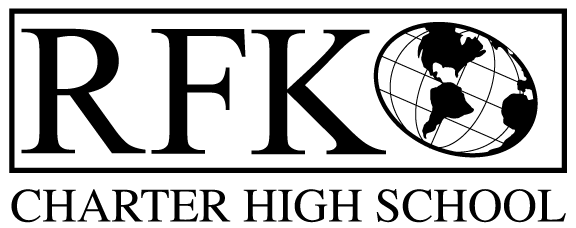 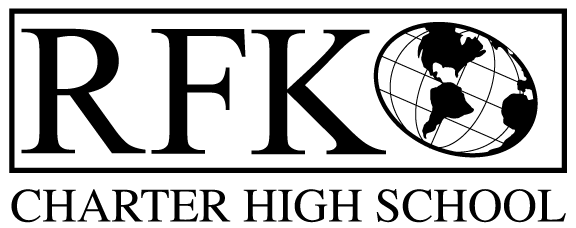 4300 Blake Rd. SWAlbuquerque, NM 87121PHONE: 505-243-1118     FAX: 505-242-7444PUBLIC NOTICE OF RFK GOVERNANCE COUNCIL MEETING Robert F. Kennedy Charter School will hold a regular meeting of the Governance CouncilDateThursday, May 18, 2023Time4:30 PMLocationRFK Charter High School4300 Blake Rd. SWAlbuquerque, NMIf you are an individual with a disability who is in need of a reader, amplifier, qualified sign language interpreter or any other form of auxiliary aid or service to attend or participate in the meeting, please contact the administrative offices of RFK High School at least one week prior to the meeting or as soon as possible.  Public documents, including the agenda and minutes, can also be provided in various accessible formats.  RFK High School Administrative offices – 505-243-1118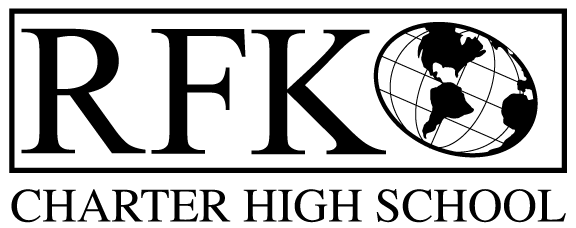 4300 Blake Rd. SWAlbuquerque, NM 87121PHONE: 505-243-1118     FAX: 505-242-7444Mission RFK Charter School prepares, motivates, and supports students to achieve their college and career goalsin partnership with their families and the community.Governance Council Meeting AgendaThursday, May 18, 20234:30 PMNext meeting:  June 15, 2023TimeItemPresenterDiscussion/ActionFollow Up4:30-4:35Roll CallMark Walch4:35-4:40Approval of agendaMark WalchVote4:40-4:45Approval April 20, 2023, meeting minutesMark WalchVote4:45-4:55Public Comment Robert Baade/Mark WalchDiscussion4:55-5:05Middle School Update – What’s going on & academic progress, student count, attendance Aaron ArellanoDiscussion5:05-5:15High School Update - What’s going on & academic progress, student count, attendanceRobert BaadeDiscussion5:15-5:25Finance Committee report for April 2023 - discussion and approvalCash disbursement for April 2023discussion and approvalBAR(s) approvalSylvia McCleary/Irene SanchezSylvia McCleary/Irene SanchezSylvia McCleary/Irene SanchezVoteVoteVote5:25-5:30Title I – for FY’24 - SignaturesRobert Baade/Irene SanchezDiscussion/Vote5:30-5:40Executive Director’s Annual EvaluationMark WalchDiscussion 5:40-5:45GC Self EvaluationMark WalchDiscussion5:45-5:55Equity council updateAaron ArellanoDiscussion5:55-6:10Executive Director’s ReportRobert BaadeDiscussion6:10-6:25Housekeeping: training hours, planning meeting, updated website, Board term limits, etc.Mark WalchDiscussion6:25AdjournMark WalchVote